The Man Who Sold The World David BowieINTRO:   1 2 / 1 2 3 4 /[A]/[A]/[Dm]/[Dm]/[F]/[F]/[Dm](Tacet) We passed upon the [A7] stair, we spoke of was and when [Dm]Although I wasn't [A7] there, he said I was his friend [F]Which came as some sur-[C]prise, I spoke into his [A] eyesI thought you died a-[Dm]lone, a long, long time a-[C]go [C]CHORUS:Oh [C] no, not [F] me, I [Bbm6] never lost con-[F]trolYou're [C] face, to [F] faceWith the [Bbm6] man who sold the world[A]/[A]/[Dm]/[Dm][F]/[F]/[Dm](Tacet) I laughed and shook his [A7] hand, and made my way back home [Dm]I searched for form and [A7] land, for years and years I roamed [F]I gazed a gazely [C] stare, at all the millions [A] hereWe must have died a-[Dm]lone, a long, long time a-[C]go [C]CHORUS:Who [C] knows, not [F] me, we [Bbm6] never lost con-[F]trolYou're [C] face, to [F] faceWith the [Bbm6] man who sold the world[A]/[A]/[Dm]/[Dm]/[F]/[F]/[Dm]/[Dm]CHORUS:Who [C] knows, not [F] me, we [Bbm6] never lost con-[F]trolYou're [C] face, to [F] faceWith the [Bbm6] man who sold the world[A]/[A]/[Dm]/[Dm][F]/[F]/[Dm]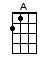 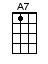 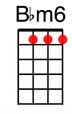 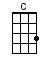 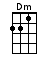 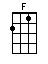 www.bytownukulele.ca